301764, г. Донской, Тульской обл., мкр-он Центральный, ул. Ленина, д. 3,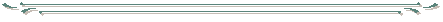 тел./факс 8 (48746) 5-08-02СОГЛАСНО ПИСЬМА ОБЩЕСТВА С ОГРАНИЧЕННОЙ ОТВЕТСТВЕННОСТЬЮ «ВОДОКАНАЛ Д» № 751 ОТ 11 НОЯБРЯ 2019 ГОДА,  ООО УПРАВЛЯЮЩАЯ КОМПАНИЯ «РЕМЭКС» СООБЩАЕТ СЛЕДУЮЩУЮ ИНФОРМАЦИЮ:«В СВЯЗИ  С ПРОВЕДЕНИЕМ РЕМОНТНЫХ РАБОТ НА НАСОСНОЙ СТАНЦИИ ПО УЛ. АРТЕМА МКР. ЦЕНТРАЛЬНЫЙ                  14 НОЯБРЯ 2019 ГОДА С 6.00 ЧАСОВ ДО ОКОНЧАНИЯ РАБОТ БУДЕТ ПОНИЖЕНО ДАВЛЕНИЕ ВОДЫ В МКР. ЦЕНТРАЛЬНЫЙ»